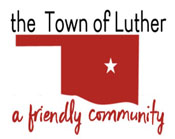 BOARD OF TRUSTEES FOR THE TOWN OF LUTHERSPECIAL L.P.W.A. MEETING AGENDAIn accordance with the Open Meeting Act, Title 25, Section 311 of the Oklahoma Statutes, the Town of Luther, County of Oklahoma, 108 S. Main Street, hereby calls a Special L.P.W.A. Meeting of the Luther Board of Trustees, Thursday, February 27th, 2020 at 6:30 p.m. at Town Hall, 108 S. Main St., Luther, OK 73054.Call to order.Roll Call.Determination of a quorum.Trustee Comments.Trustee Two (Brian Hall)Consideration, discussion and possible action to approve LPWA vehicle for new installation of decals/graphics at a cost not to exceed $275.00.Tabled from the February 11th meeting. Consideration, discussion and possible action to approve a quote for beaver removal at lagoons.Tabled to the February 27th meeting.Consideration, discussion, and possible action to approve beaver removal at the lagoons.Consideration, discussion, and possible action to approve LPWA vehicle graphic installation from Eastern Oklahoma County Technology Center. Consideration, discussion, and possible action to approve compensation/donation for materials and labor from Eastern Oklahoma County Technology Center for vehicles graphics. Citizen participation:  Citizens may address the Board during open meetings on any matter on the agenda prior to the Board taking action on the matter. On any item not on the current agenda, citizens may address the Board under the agenda item Citizen Participation. Citizens should fill out a Citizen’s Participation Request form and give it to the Mayor. Citizen Participation is for information purposes only, and the Board cannot discuss, act or make any decisions on matters presented under Citizens Participation. Citizens are requested to limit their comments to two minutes.Adjourn.______________________________________________Kim Bourns, Town Clerk/Treasurer*Agenda Posted Tuesday February 25th, 2020 at Luther Town Hall, on the website at www.townoflutherok.com and on Facebook at The Town of Luther, prior to 6:30 pm.